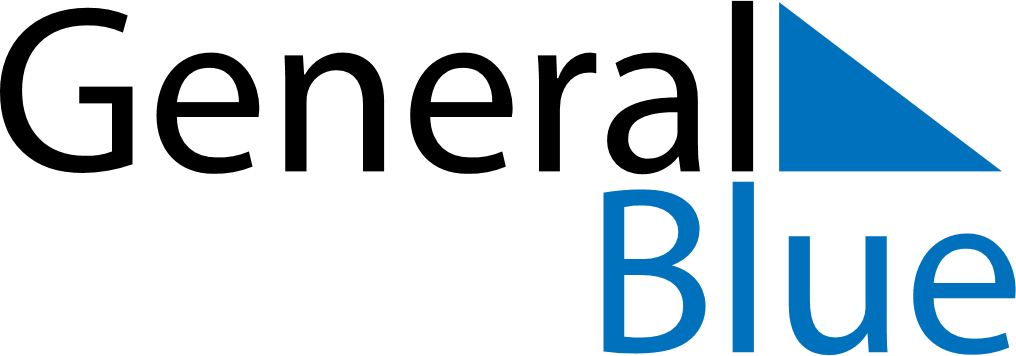 Madagascar 2025 HolidaysMadagascar 2025 HolidaysDATENAME OF HOLIDAYJanuary 1, 2025WednesdayNew Year’s DayMarch 8, 2025SaturdayInternational Women’s DayMarch 29, 2025SaturdayMartyrs’ DayMarch 30, 2025SundayEnd of Ramadan (Eid al-Fitr)April 20, 2025SundayEaster SundayApril 21, 2025MondayEaster MondayMay 1, 2025ThursdayLabour DayMay 25, 2025SundayAfrica DayMay 29, 2025ThursdayAscension DayJune 6, 2025FridayFeast of the Sacrifice (Eid al-Adha)June 9, 2025MondayWhit MondayJune 26, 2025ThursdayIndependence DayAugust 15, 2025FridayAssumptionNovember 1, 2025SaturdayAll Saints’ DayDecember 25, 2025ThursdayChristmas Day